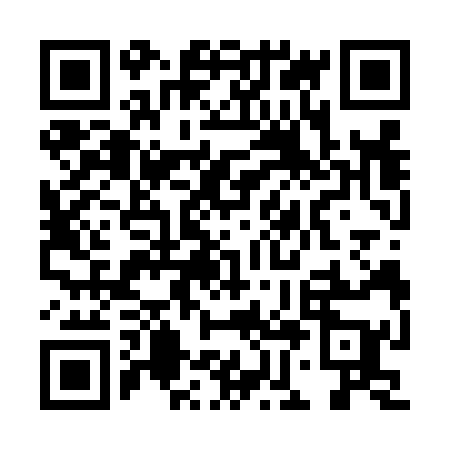 Ramadan times for Ardanovce, SlovakiaMon 11 Mar 2024 - Wed 10 Apr 2024High Latitude Method: Angle Based RulePrayer Calculation Method: Muslim World LeagueAsar Calculation Method: HanafiPrayer times provided by https://www.salahtimes.comDateDayFajrSuhurSunriseDhuhrAsrIftarMaghribIsha11Mon4:254:256:0911:583:565:485:487:2712Tue4:224:226:0711:583:575:505:507:2813Wed4:204:206:0511:583:585:515:517:3014Thu4:184:186:0311:574:005:535:537:3215Fri4:164:166:0111:574:015:545:547:3316Sat4:144:145:5911:574:025:565:567:3517Sun4:114:115:5711:574:035:575:577:3718Mon4:094:095:5511:564:045:595:597:3819Tue4:074:075:5311:564:066:006:007:4020Wed4:044:045:5111:564:076:026:027:4221Thu4:024:025:4911:554:086:036:037:4322Fri4:004:005:4611:554:096:056:057:4523Sat3:573:575:4411:554:106:066:067:4724Sun3:553:555:4211:554:116:086:087:4925Mon3:533:535:4011:544:136:096:097:5026Tue3:503:505:3811:544:146:116:117:5227Wed3:483:485:3611:544:156:126:127:5428Thu3:453:455:3411:534:166:146:147:5629Fri3:433:435:3211:534:176:156:157:5730Sat3:413:415:3011:534:186:176:177:5931Sun4:384:386:2812:525:197:187:189:011Mon4:364:366:2612:525:207:197:199:032Tue4:334:336:2412:525:217:217:219:053Wed4:314:316:2212:525:227:227:229:074Thu4:284:286:1912:515:237:247:249:095Fri4:254:256:1712:515:257:257:259:106Sat4:234:236:1512:515:267:277:279:127Sun4:204:206:1312:505:277:287:289:148Mon4:184:186:1112:505:287:307:309:169Tue4:154:156:0912:505:297:317:319:1810Wed4:134:136:0712:505:307:337:339:20